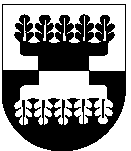 Šilalės rajono savivaldybės administracijOSDIREKTORIUSĮsakymasDĖL ŠILALĖS RAJONo savivaldybės jaunimo  politikos 2017–2019 metų plėtros PROGRAMOS LĖŠŲ SKyRiMO2018 m. birželio 19 d. Nr. DĮV-733ŠilalėVadovaudamasis Lietuvos Respublikos vietos savivaldos įstatymo  29 straipsnio 8 dalies 2 punktu, Šilalės rajono savivaldybės jaunimo politikos 2017–2019 metų plėtros programa, patvirtinta Šilalės rajono savivaldybės tarybos 2016 m. gruodžio 15 d. sprendimu Nr. T1-285 „Dėl Šilalės rajono savivaldybės jaunimo politikos 2017–2019 metų plėtros programos tvirtinimo“, atsižvelgdamas į Šilalės rajono savivaldybės jaunimo reikalų tarybos 2018 m. birželio 13 d.  posėdžio  protokolą Nr. J1-4:S k i r i u iš Jaunimo politikos įgyvendinimo programos (Nr. 14) Šilalės rajono savivaldybės jaunimo politikos 2017-2019 metų plėtros programos įgyvendinimo priemonei (14.01.02.01) 4500 eurų: 1.1. Šilalės rajono kultūros centrui projekto „Jaunimas atviras jaunimui“ įgyvendinimui – 1000 eurų;	1.2. Šilalės sporto klubui „Adijus“ projektui „Šokio spektaklis „Coliukė“ įgyvendinimui – 850 eurų;	1.3. VšĮ „Etnoklubas“ projekto „Šimto degančių ratų naktis“ įgyvendinimui – 900 eurų;	1.4. Šilalės rajono visuomeninių jaunimo organizacijų sąjungai „Apskritasis stalas“ projektui „Jaunimas atviras jaunimui“ įgyvendinimui – 500 eurų;	1.5. Šilalės r. Pajūrio Stanislovo Biržiškio gimnazijai projekto „Tėvynės labui“ įgyvendinimui  – 450 eurų;	1.6. Šilalės sporto mokyklai projekto „Lengvoji atletika ir tavo mokykloje“ įgyvendinimui  – 800 eurų.           2. N u s t a t a u, kad vykdytojai per 15 darbo dienų nuo informacijos apie skirtas lėšas gavimo pateikia Šilalės rajono savivaldybės administracijos direktoriui tvirtinti po 2 egzempliorius Programos sąmatą ir  lėšų teikimo sutartį.          3. P a v e d u Šilalės rajono savivaldybės administracijos Buhalterinės apskaitos skyriui pervesti lėšas 1 punkte nurodytoms   organizacijoms pagal lėšų teikimo sutartį.P a v e d u paskelbti šį įsakymą Šilalės rajono savivaldybės interneto svetainėje www.silale.lt.            Šis įsakymas gali būti skundžiamas Lietuvos Respublikos administracinių bylų teisenos įstatymo nustatyta tvarka.Administracijos direktorius                                                                            Raimundas Vaitiekus